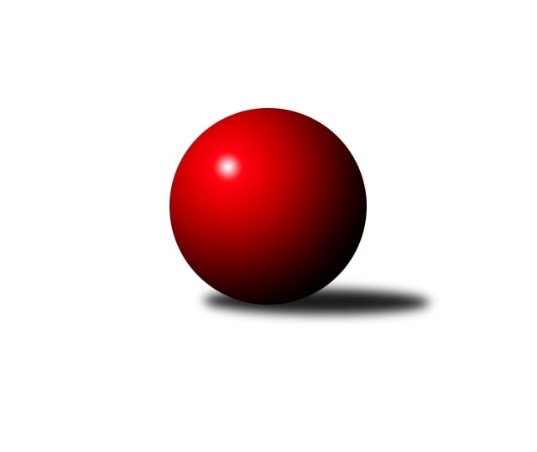 Č.15Ročník 2021/2022	22.5.2024 Jihomoravský KP2 jih 2021/2022Statistika 15. kolaTabulka družstev:		družstvo	záp	výh	rem	proh	skore	sety	průměr	body	plné	dorážka	chyby	1.	SK Podlužan Prušánky D	15	14	1	0	74.5 : 15.5 	(87.5 : 32.5)	1781	29	1227	553	22.5	2.	TJ Sokol Šanov D	15	13	0	2	70.5 : 19.5 	(83.5 : 36.5)	1743	26	1210	533	26.8	3.	TJ Sokol Šanov C	15	11	1	3	60.0 : 30.0 	(68.0 : 52.0)	1685	23	1170	516	28.3	4.	SK STAK Domanín	15	11	0	4	64.0 : 26.0 	(74.0 : 46.0)	1672	22	1165	506	33.3	5.	TJ Sokol Kuchařovice	15	11	0	4	57.5 : 32.5 	(68.5 : 51.5)	1704	22	1171	533	32.5	6.	SK Podlužan Prušánky C	15	7	1	7	46.5 : 43.5 	(70.5 : 49.5)	1707	15	1176	531	30.1	7.	TJ Sokol Vracov C	15	7	0	8	46.5 : 43.5 	(53.0 : 67.0)	1573	14	1120	453	43.1	8.	SK Baník Ratíškovice D	15	6	0	9	43.0 : 47.0 	(59.5 : 60.5)	1596	12	1143	453	41.4	9.	KK Vyškov G	15	6	0	9	37.0 : 53.0 	(57.0 : 63.0)	1608	12	1125	482	34.9	10.	TJ Sokol Mistřín D	15	6	0	9	36.0 : 54.0 	(56.0 : 64.0)	1593	12	1121	472	42.8	11.	KK Vyškov E	15	5	0	10	39.0 : 51.0 	(58.0 : 62.0)	1628	10	1140	488	38.3	12.	KC Hodonín	15	3	0	12	23.5 : 66.5 	(37.5 : 82.5)	1523	6	1088	435	47.5	13.	TJ Jiskra Kyjov B	15	2	0	13	16.0 : 74.0 	(32.0 : 88.0)	1462	4	1052	410	52.9	14.	KK Vyškov F	15	1	1	13	16.0 : 74.0 	(35.0 : 85.0)	1505	3	1079	425	54.9Tabulka doma:		družstvo	záp	výh	rem	proh	skore	sety	průměr	body	maximum	minimum	1.	SK Podlužan Prušánky D	7	7	0	0	36.5 : 5.5 	(41.0 : 15.0)	1873	14	1969	1797	2.	SK STAK Domanín	8	7	0	1	38.0 : 10.0 	(42.5 : 21.5)	1586	14	1642	1525	3.	TJ Sokol Kuchařovice	8	7	0	1	36.5 : 11.5 	(43.5 : 20.5)	1749	14	1817	1691	4.	TJ Sokol Šanov D	8	7	0	1	36.0 : 12.0 	(43.5 : 20.5)	1765	14	1792	1721	5.	TJ Sokol Šanov C	8	5	1	2	30.0 : 18.0 	(35.5 : 28.5)	1720	11	1795	1660	6.	SK Baník Ratíškovice D	7	4	0	3	23.5 : 18.5 	(29.0 : 27.0)	1609	8	1670	1527	7.	KK Vyškov E	7	3	0	4	22.0 : 20.0 	(30.0 : 26.0)	1615	6	1710	1535	8.	SK Podlužan Prušánky C	7	3	0	4	20.5 : 21.5 	(32.5 : 23.5)	1796	6	1890	1718	9.	TJ Sokol Vracov C	7	3	0	4	19.0 : 23.0 	(23.5 : 32.5)	1586	6	1670	1481	10.	KK Vyškov G	8	3	0	5	18.0 : 30.0 	(28.5 : 35.5)	1574	6	1671	1264	11.	TJ Sokol Mistřín D	8	3	0	5	15.0 : 33.0 	(29.0 : 35.0)	1623	6	1676	1588	12.	TJ Jiskra Kyjov B	7	2	0	5	9.5 : 32.5 	(18.0 : 38.0)	1475	4	1545	1369	13.	KK Vyškov F	7	1	1	5	11.0 : 31.0 	(20.0 : 36.0)	1475	3	1562	1356	14.	KC Hodonín	8	1	0	7	9.5 : 38.5 	(18.0 : 46.0)	1532	2	1593	1493Tabulka venku:		družstvo	záp	výh	rem	proh	skore	sety	průměr	body	maximum	minimum	1.	SK Podlužan Prušánky D	8	7	1	0	38.0 : 10.0 	(46.5 : 17.5)	1784	15	1898	1643	2.	TJ Sokol Šanov D	7	6	0	1	34.5 : 7.5 	(40.0 : 16.0)	1756	12	1858	1616	3.	TJ Sokol Šanov C	7	6	0	1	30.0 : 12.0 	(32.5 : 23.5)	1688	12	1801	1587	4.	SK Podlužan Prušánky C	8	4	1	3	26.0 : 22.0 	(38.0 : 26.0)	1692	9	1774	1533	5.	SK STAK Domanín	7	4	0	3	26.0 : 16.0 	(31.5 : 24.5)	1686	8	1744	1581	6.	TJ Sokol Kuchařovice	7	4	0	3	21.0 : 21.0 	(25.0 : 31.0)	1703	8	1838	1592	7.	TJ Sokol Vracov C	8	4	0	4	27.5 : 20.5 	(29.5 : 34.5)	1571	8	1754	1367	8.	TJ Sokol Mistřín D	7	3	0	4	21.0 : 21.0 	(27.0 : 29.0)	1582	6	1683	1358	9.	KK Vyškov G	7	3	0	4	19.0 : 23.0 	(28.5 : 27.5)	1629	6	1717	1448	10.	KC Hodonín	7	2	0	5	14.0 : 28.0 	(19.5 : 36.5)	1521	4	1733	1383	11.	SK Baník Ratíškovice D	8	2	0	6	19.5 : 28.5 	(30.5 : 33.5)	1598	4	1718	1421	12.	KK Vyškov E	8	2	0	6	17.0 : 31.0 	(28.0 : 36.0)	1630	4	1802	1461	13.	TJ Jiskra Kyjov B	8	0	0	8	6.5 : 41.5 	(14.0 : 50.0)	1460	0	1577	1295	14.	KK Vyškov F	8	0	0	8	5.0 : 43.0 	(15.0 : 49.0)	1497	0	1587	1354Tabulka podzimní části:		družstvo	záp	výh	rem	proh	skore	sety	průměr	body	doma	venku	1.	SK Podlužan Prušánky D	14	13	1	0	70.5 : 13.5 	(82.5 : 29.5)	1781	27 	7 	0 	0 	6 	1 	0	2.	TJ Sokol Šanov D	14	12	0	2	66.5 : 17.5 	(80.5 : 31.5)	1744	24 	6 	0 	1 	6 	0 	1	3.	TJ Sokol Šanov C	14	10	1	3	54.0 : 30.0 	(62.0 : 50.0)	1662	21 	5 	1 	2 	5 	0 	1	4.	SK STAK Domanín	14	10	0	4	58.0 : 26.0 	(68.0 : 44.0)	1671	20 	6 	0 	1 	4 	0 	3	5.	TJ Sokol Kuchařovice	14	10	0	4	52.5 : 31.5 	(63.5 : 48.5)	1705	20 	6 	0 	1 	4 	0 	3	6.	TJ Sokol Vracov C	14	7	0	7	44.5 : 39.5 	(50.0 : 62.0)	1573	14 	3 	0 	3 	4 	0 	4	7.	SK Podlužan Prušánky C	14	6	1	7	40.5 : 43.5 	(62.5 : 49.5)	1707	13 	2 	0 	4 	4 	1 	3	8.	SK Baník Ratíškovice D	14	6	0	8	40.5 : 43.5 	(56.5 : 55.5)	1609	12 	4 	0 	3 	2 	0 	5	9.	TJ Sokol Mistřín D	14	6	0	8	36.0 : 48.0 	(54.0 : 58.0)	1594	12 	3 	0 	4 	3 	0 	4	10.	KK Vyškov G	14	6	0	8	35.0 : 49.0 	(52.0 : 60.0)	1608	12 	3 	0 	5 	3 	0 	3	11.	KK Vyškov E	14	5	0	9	38.0 : 46.0 	(55.0 : 57.0)	1628	10 	3 	0 	4 	2 	0 	5	12.	KC Hodonín	14	3	0	11	23.5 : 60.5 	(35.5 : 76.5)	1549	6 	1 	0 	7 	2 	0 	4	13.	KK Vyškov F	14	1	1	12	16.0 : 68.0 	(35.0 : 77.0)	1488	3 	1 	1 	5 	0 	0 	7	14.	TJ Jiskra Kyjov B	14	1	0	13	12.5 : 71.5 	(27.0 : 85.0)	1461	2 	1 	0 	5 	0 	0 	8Tabulka jarní části:		družstvo	záp	výh	rem	proh	skore	sety	průměr	body	doma	venku	1.	SK Podlužan Prušánky C	1	1	0	0	6.0 : 0.0 	(8.0 : 0.0)	1761	2 	1 	0 	0 	0 	0 	0 	2.	TJ Sokol Šanov C	1	1	0	0	6.0 : 0.0 	(6.0 : 2.0)	1801	2 	0 	0 	0 	1 	0 	0 	3.	SK STAK Domanín	1	1	0	0	6.0 : 0.0 	(6.0 : 2.0)	1602	2 	1 	0 	0 	0 	0 	0 	4.	TJ Sokol Kuchařovice	1	1	0	0	5.0 : 1.0 	(5.0 : 3.0)	1717	2 	1 	0 	0 	0 	0 	0 	5.	SK Podlužan Prušánky D	1	1	0	0	4.0 : 2.0 	(5.0 : 3.0)	1779	2 	0 	0 	0 	1 	0 	0 	6.	TJ Sokol Šanov D	1	1	0	0	4.0 : 2.0 	(3.0 : 5.0)	1744	2 	1 	0 	0 	0 	0 	0 	7.	TJ Jiskra Kyjov B	1	1	0	0	3.5 : 2.5 	(5.0 : 3.0)	1534	2 	1 	0 	0 	0 	0 	0 	8.	SK Baník Ratíškovice D	1	0	0	1	2.5 : 3.5 	(3.0 : 5.0)	1509	0 	0 	0 	0 	0 	0 	1 	9.	KK Vyškov G	1	0	0	1	2.0 : 4.0 	(5.0 : 3.0)	1710	0 	0 	0 	0 	0 	0 	1 	10.	TJ Sokol Vracov C	1	0	0	1	2.0 : 4.0 	(3.0 : 5.0)	1569	0 	0 	0 	1 	0 	0 	0 	11.	KK Vyškov E	1	0	0	1	1.0 : 5.0 	(3.0 : 5.0)	1660	0 	0 	0 	0 	0 	0 	1 	12.	TJ Sokol Mistřín D	1	0	0	1	0.0 : 6.0 	(2.0 : 6.0)	1588	0 	0 	0 	1 	0 	0 	0 	13.	KC Hodonín	1	0	0	1	0.0 : 6.0 	(2.0 : 6.0)	1394	0 	0 	0 	0 	0 	0 	1 	14.	KK Vyškov F	1	0	0	1	0.0 : 6.0 	(0.0 : 8.0)	1587	0 	0 	0 	0 	0 	0 	1 Zisk bodů pro družstvo:		jméno hráče	družstvo	body	zápasy	v %	dílčí body	sety	v %	1.	Kristýna Blechová 	TJ Sokol Šanov D 	11	/	13	(85%)	19	/	26	(73%)	2.	Zbyněk Vašina 	SK STAK Domanín  	11	/	14	(79%)	19	/	28	(68%)	3.	Aleš Zálešák 	SK Podlužan Prušánky D 	10	/	10	(100%)	15	/	20	(75%)	4.	Richard Juřík 	SK STAK Domanín  	10	/	12	(83%)	18	/	24	(75%)	5.	Jakub Toman 	SK Podlužan Prušánky D 	10	/	13	(77%)	18	/	26	(69%)	6.	Dušan Jalůvka 	TJ Sokol Kuchařovice 	10	/	15	(67%)	18	/	30	(60%)	7.	Jana Kurialová 	KK Vyškov E 	9	/	10	(90%)	17	/	20	(85%)	8.	Pavel Petrů 	TJ Sokol Šanov C 	9	/	11	(82%)	14.5	/	22	(66%)	9.	Zbyněk Kasal 	TJ Sokol Kuchařovice 	9	/	11	(82%)	14	/	22	(64%)	10.	Vendula Štrajtová 	KK Vyškov G 	9	/	12	(75%)	17	/	24	(71%)	11.	Milan Číhal 	TJ Sokol Kuchařovice 	9	/	13	(69%)	19	/	26	(73%)	12.	Darina Kubíčková 	KK Vyškov G 	9	/	14	(64%)	19	/	28	(68%)	13.	Marta Volfová 	TJ Sokol Šanov C 	9	/	14	(64%)	16	/	28	(57%)	14.	Jakub Juřík 	SK STAK Domanín  	9	/	15	(60%)	16.5	/	30	(55%)	15.	Marta Beranová 	SK Baník Ratíškovice D 	8	/	9	(89%)	12	/	18	(67%)	16.	Michal Tušl 	SK Podlužan Prušánky D 	8	/	10	(80%)	18	/	20	(90%)	17.	Martina Nejedlíková 	TJ Sokol Vracov C 	8	/	10	(80%)	10.5	/	20	(53%)	18.	Josef Šlahůnek 	SK STAK Domanín  	8	/	11	(73%)	15	/	22	(68%)	19.	Milana Alánová 	KK Vyškov E 	8	/	15	(53%)	15.5	/	30	(52%)	20.	Ivana Blechová 	TJ Sokol Šanov D 	7.5	/	11	(68%)	15	/	22	(68%)	21.	Josef Toman 	SK Podlužan Prušánky D 	7.5	/	13	(58%)	16.5	/	26	(63%)	22.	Jaroslav Šindelář 	TJ Sokol Šanov D 	7	/	8	(88%)	13.5	/	16	(84%)	23.	Radek Vrška 	TJ Sokol Šanov D 	7	/	10	(70%)	15	/	20	(75%)	24.	Stanislav Zálešák 	SK Podlužan Prušánky D 	7	/	10	(70%)	15	/	20	(75%)	25.	Pavel Martinek 	TJ Sokol Šanov C 	7	/	10	(70%)	13	/	20	(65%)	26.	Ondřej Repík 	TJ Sokol Vracov C 	7	/	10	(70%)	9.5	/	20	(48%)	27.	Filip Benada 	SK Podlužan Prušánky C 	7	/	12	(58%)	16	/	24	(67%)	28.	Zdeněk Hosaja 	SK Podlužan Prušánky C 	7	/	14	(50%)	17.5	/	28	(63%)	29.	Marcel Šebek 	SK Baník Ratíškovice D 	6.5	/	11	(59%)	11	/	22	(50%)	30.	Michal Šmýd 	TJ Sokol Vracov C 	6	/	9	(67%)	12	/	18	(67%)	31.	Miroslav Vojtěch 	TJ Sokol Kuchařovice 	6	/	12	(50%)	14	/	24	(58%)	32.	Jan Vejmola 	KK Vyškov F 	6	/	12	(50%)	11.5	/	24	(48%)	33.	Tomáš Koplík st.	SK Baník Ratíškovice D 	5	/	8	(63%)	10.5	/	16	(66%)	34.	Lukáš Ingr 	KC Hodonín 	5	/	9	(56%)	8	/	18	(44%)	35.	Libor Kuja 	SK Podlužan Prušánky C 	5	/	10	(50%)	11	/	20	(55%)	36.	Tomáš Slížek 	SK Podlužan Prušánky C 	5	/	10	(50%)	10	/	20	(50%)	37.	Jitka Usnulová 	KK Vyškov E 	5	/	11	(45%)	11	/	22	(50%)	38.	Dennis Urc 	TJ Sokol Mistřín D 	4	/	6	(67%)	10	/	12	(83%)	39.	Petr Bakaj ml.	TJ Sokol Šanov D 	4	/	6	(67%)	7	/	12	(58%)	40.	Ivan Torony 	TJ Sokol Šanov D 	4	/	6	(67%)	7	/	12	(58%)	41.	Vojtěch Filípek 	SK STAK Domanín  	4	/	6	(67%)	5.5	/	12	(46%)	42.	Oldřiška Varmužová 	TJ Sokol Šanov C 	4	/	6	(67%)	5	/	12	(42%)	43.	Pavel Pěček 	TJ Sokol Mistřín D 	4	/	7	(57%)	7	/	14	(50%)	44.	Jana Kovářová 	KK Vyškov E 	4	/	7	(57%)	6.5	/	14	(46%)	45.	Štěpán Kříž 	KC Hodonín 	4	/	8	(50%)	10	/	16	(63%)	46.	Adam Podéšť 	SK Baník Ratíškovice D 	4	/	8	(50%)	8	/	16	(50%)	47.	Veronika Presová 	TJ Sokol Vracov C 	4	/	8	(50%)	7	/	16	(44%)	48.	František Jelínek 	KK Vyškov F 	4	/	10	(40%)	8	/	20	(40%)	49.	Eva Paulíčková 	TJ Jiskra Kyjov B 	4	/	11	(36%)	7.5	/	22	(34%)	50.	Dan Schüler 	KC Hodonín 	4	/	12	(33%)	11	/	24	(46%)	51.	Jindřich Burďák 	TJ Jiskra Kyjov B 	4	/	13	(31%)	12.5	/	26	(48%)	52.	Tereza Vidlářová 	KK Vyškov G 	4	/	14	(29%)	14	/	28	(50%)	53.	Jiří Alán 	KK Vyškov F 	4	/	14	(29%)	10.5	/	28	(38%)	54.	Milan Šimek 	SK Podlužan Prušánky C 	3.5	/	7	(50%)	9	/	14	(64%)	55.	Radek Břečka 	TJ Sokol Vracov C 	3.5	/	8	(44%)	5.5	/	16	(34%)	56.	Jakub Vančík 	TJ Jiskra Kyjov B 	3.5	/	10	(35%)	7	/	20	(35%)	57.	Adam Pavel Špaček 	TJ Sokol Mistřín D 	3	/	4	(75%)	7	/	8	(88%)	58.	Jana Kulová 	TJ Sokol Šanov C 	3	/	5	(60%)	8	/	10	(80%)	59.	Stanislav Červenka 	TJ Sokol Šanov C 	3	/	7	(43%)	7	/	14	(50%)	60.	Martin Švrček 	SK Baník Ratíškovice D 	3	/	9	(33%)	8	/	18	(44%)	61.	Drahomír Urc 	TJ Sokol Mistřín D 	2	/	2	(100%)	3	/	4	(75%)	62.	Monika Sladká 	TJ Sokol Šanov D 	2	/	3	(67%)	4	/	6	(67%)	63.	Václav Luža 	TJ Sokol Mistřín D 	2	/	3	(67%)	4	/	6	(67%)	64.	Lubomír Kyselka 	TJ Sokol Mistřín D 	2	/	3	(67%)	3	/	6	(50%)	65.	Jiří Lauko 	SK Podlužan Prušánky C 	2	/	4	(50%)	5	/	8	(63%)	66.	Zdeněk Klečka 	SK Podlužan Prušánky D 	2	/	4	(50%)	5	/	8	(63%)	67.	Ilona Lužová 	TJ Sokol Mistřín D 	2	/	4	(50%)	3	/	8	(38%)	68.	Michal Plášek 	TJ Sokol Vracov C 	2	/	5	(40%)	4	/	10	(40%)	69.	Ludmila Tomiczková 	KK Vyškov E 	2	/	6	(33%)	4	/	12	(33%)	70.	Václav Koplík 	SK Baník Ratíškovice D 	2	/	7	(29%)	4	/	14	(29%)	71.	Lucie Horalíková 	KK Vyškov G 	2	/	10	(20%)	4	/	20	(20%)	72.	Jiří Kunz 	KC Hodonín 	2	/	13	(15%)	3	/	26	(12%)	73.	Kateřina Bařinová 	TJ Sokol Mistřín D 	1.5	/	8	(19%)	8	/	16	(50%)	74.	Petr Blecha 	TJ Sokol Šanov D 	1	/	1	(100%)	2	/	2	(100%)	75.	Jakub Mecl 	SK Baník Ratíškovice D 	1	/	1	(100%)	1	/	2	(50%)	76.	Antonín Pihar 	SK Podlužan Prušánky C 	1	/	2	(50%)	2	/	4	(50%)	77.	Lenka Spišiaková 	TJ Sokol Šanov C 	1	/	2	(50%)	1	/	4	(25%)	78.	Tomáš Pokoj 	SK Baník Ratíškovice D 	1	/	3	(33%)	3	/	6	(50%)	79.	Daniel Ilčík 	TJ Sokol Mistřín D 	1	/	3	(33%)	2	/	6	(33%)	80.	Petr Bařina 	TJ Sokol Mistřín D 	1	/	5	(20%)	2	/	10	(20%)	81.	Sabina Šebelová 	KK Vyškov G 	1	/	6	(17%)	3	/	12	(25%)	82.	Nikola Plášková 	TJ Sokol Vracov C 	1	/	7	(14%)	2.5	/	14	(18%)	83.	Běla Omastová 	KK Vyškov E 	1	/	10	(10%)	4	/	20	(20%)	84.	Karel Mecl 	SK Baník Ratíškovice D 	0.5	/	1	(50%)	1	/	2	(50%)	85.	Jiří Ksenič 	TJ Sokol Kuchařovice 	0.5	/	2	(25%)	1	/	4	(25%)	86.	Petr Růžička 	TJ Jiskra Kyjov B 	0.5	/	3	(17%)	1	/	6	(17%)	87.	Dušan Urubek 	TJ Sokol Mistřín D 	0.5	/	6	(8%)	3	/	12	(25%)	88.	Filip Schreiber 	KC Hodonín 	0.5	/	15	(3%)	2.5	/	30	(8%)	89.	Pavel Důbrava 	KC Hodonín 	0	/	1	(0%)	1	/	2	(50%)	90.	Milan Póla 	TJ Sokol Kuchařovice 	0	/	1	(0%)	0.5	/	2	(25%)	91.	Michaela Malinková 	KK Vyškov E 	0	/	1	(0%)	0	/	2	(0%)	92.	Roman Kouřil 	KK Vyškov G 	0	/	1	(0%)	0	/	2	(0%)	93.	Dana Zelinová 	SK STAK Domanín  	0	/	1	(0%)	0	/	2	(0%)	94.	Václav Starý 	TJ Sokol Kuchařovice 	0	/	2	(0%)	0	/	4	(0%)	95.	Petr Bábíček 	SK Baník Ratíškovice D 	0	/	2	(0%)	0	/	4	(0%)	96.	Karel Nahodil 	TJ Sokol Kuchařovice 	0	/	3	(0%)	0	/	6	(0%)	97.	Václav Luža ml.	TJ Sokol Mistřín D 	0	/	4	(0%)	1	/	8	(13%)	98.	Alice Paulíčková 	TJ Jiskra Kyjov B 	0	/	4	(0%)	0	/	8	(0%)	99.	Jakub Růžička 	TJ Jiskra Kyjov B 	0	/	5	(0%)	2	/	10	(20%)	100.	Soňa Pavlová 	KK Vyškov F 	0	/	7	(0%)	2	/	14	(14%)	101.	Lumír Hanzelka 	KK Vyškov F 	0	/	8	(0%)	1	/	16	(6%)	102.	Hana Fialová 	KK Vyškov F 	0	/	9	(0%)	2	/	18	(11%)	103.	Radim Šubrt 	TJ Jiskra Kyjov B 	0	/	13	(0%)	2	/	26	(8%)Průměry na kuželnách:		kuželna	průměr	plné	dorážka	chyby	výkon na hráče	1.	Prušánky, 1-4	1782	1232	549	32.1	(445.6)	2.	Šanov, 1-4	1693	1184	508	35.3	(423.3)	3.	TJ Sokol Mistřín, 1-4	1654	1159	495	37.7	(413.6)	4.	TJ Sokol Vracov, 1-6	1620	1149	471	39.4	(405.2)	5.	Ratíškovice, 1-4	1592	1119	473	38.6	(398.1)	6.	KK Vyškov, 1-4	1568	1112	456	41.6	(392.2)	7.	Domanín, 1-2	1537	1084	453	34.8	(384.4)	8.	Kyjov, 1-2	1533	1095	438	46.2	(383.4)Nejlepší výkony na kuželnách:Prušánky, 1-4SK Podlužan Prušánky D	1969	6. kolo	Josef Toman 	SK Podlužan Prušánky D	511	6. koloSK Podlužan Prušánky D	1923	14. kolo	Stanislav Zálešák 	SK Podlužan Prušánky D	510	5. koloSK Podlužan Prušánky D	1911	4. kolo	Kristýna Blechová 	TJ Sokol Šanov D	500	9. koloSK Podlužan Prušánky D	1898	5. kolo	Jindřich Burďák 	TJ Jiskra Kyjov B	497	7. koloSK Podlužan Prušánky C	1890	5. kolo	Marta Beranová 	SK Baník Ratíškovice D	497	13. koloTJ Sokol Šanov D	1858	9. kolo	Jakub Toman 	SK Podlužan Prušánky D	497	14. koloSK Podlužan Prušánky D	1851	8. kolo	Michal Tušl 	SK Podlužan Prušánky D	495	4. koloTJ Sokol Kuchařovice	1838	12. kolo	Stanislav Zálešák 	SK Podlužan Prušánky D	492	14. koloSK Podlužan Prušánky D	1836	10. kolo	Jana Kurialová 	KK Vyškov E	492	1. koloSK Podlužan Prušánky D	1824	13. kolo	Michal Tušl 	SK Podlužan Prušánky D	492	6. koloŠanov, 1-4SK Podlužan Prušánky D	1874	3. kolo	Milan Číhal 	TJ Sokol Kuchařovice	502	9. koloTJ Sokol Šanov D	1855	11. kolo	Kristýna Blechová 	TJ Sokol Šanov D	494	11. koloTJ Sokol Kuchařovice	1817	1. kolo	Jakub Toman 	SK Podlužan Prušánky D	490	3. koloTJ Sokol Šanov C	1795	14. kolo	Miroslav Vojtěch 	TJ Sokol Kuchařovice	485	5. koloTJ Sokol Šanov D	1792	13. kolo	Jiří Lauko 	SK Podlužan Prušánky C	480	13. koloTJ Sokol Šanov D	1788	8. kolo	Marta Volfová 	TJ Sokol Šanov C	477	11. koloTJ Sokol Kuchařovice	1785	11. kolo	Radek Vrška 	TJ Sokol Šanov D	476	11. koloTJ Sokol Šanov D	1783	10. kolo	Marta Volfová 	TJ Sokol Šanov C	476	9. koloTJ Sokol Šanov D	1783	3. kolo	Ivana Blechová 	TJ Sokol Šanov D	476	11. koloTJ Sokol Kuchařovice	1780	3. kolo	Jana Kurialová 	KK Vyškov E	474	15. koloTJ Sokol Mistřín, 1-4SK Podlužan Prušánky D	1832	12. kolo	Stanislav Zálešák 	SK Podlužan Prušánky D	495	12. koloTJ Sokol Šanov C	1801	15. kolo	Marta Volfová 	TJ Sokol Šanov C	494	15. koloSK Podlužan Prušánky C	1774	11. kolo	Filip Benada 	SK Podlužan Prušánky C	487	11. koloTJ Sokol Šanov D	1762	7. kolo	Pavel Martinek 	TJ Sokol Šanov C	476	15. koloSK STAK Domanín 	1744	9. kolo	Michal Tušl 	SK Podlužan Prušánky D	456	12. koloTJ Sokol Mistřín D	1676	7. kolo	Adam Pavel Špaček 	TJ Sokol Mistřín D	456	1. koloTJ Sokol Mistřín D	1643	1. kolo	Josef Šlahůnek 	SK STAK Domanín 	454	9. koloTJ Sokol Mistřín D	1634	12. kolo	Aleš Zálešák 	SK Podlužan Prušánky D	449	12. koloTJ Sokol Mistřín D	1634	5. kolo	Dennis Urc 	TJ Sokol Mistřín D	446	11. koloTJ Sokol Mistřín D	1623	3. kolo	Milan Šimek 	SK Podlužan Prušánky C	446	11. koloTJ Sokol Vracov, 1-6SK Podlužan Prušánky D	1779	15. kolo	Darina Kubíčková 	KK Vyškov G	491	1. koloKK Vyškov G	1709	1. kolo	Marta Volfová 	TJ Sokol Šanov C	489	10. koloTJ Sokol Šanov C	1674	10. kolo	Michal Tušl 	SK Podlužan Prušánky D	482	15. koloTJ Sokol Vracov C	1670	8. kolo	Aleš Zálešák 	SK Podlužan Prušánky D	461	15. koloTJ Sokol Šanov D	1656	6. kolo	Vendula Štrajtová 	KK Vyškov G	454	1. koloSK Podlužan Prušánky C	1643	8. kolo	Veronika Presová 	TJ Sokol Vracov C	442	15. koloTJ Sokol Vracov C	1624	3. kolo	Marcel Šebek 	SK Baník Ratíškovice D	436	3. koloTJ Sokol Vracov C	1608	10. kolo	Michal Šmýd 	TJ Sokol Vracov C	434	3. koloSK Baník Ratíškovice D	1587	3. kolo	Jakub Toman 	SK Podlužan Prušánky D	432	15. koloTJ Sokol Vracov C	1579	12. kolo	František Jelínek 	KK Vyškov F	428	12. koloRatíškovice, 1-4SK Podlužan Prušánky C	1762	6. kolo	Daniel Ilčík 	TJ Sokol Mistřín D	479	14. koloTJ Sokol Šanov D	1704	14. kolo	Jana Kurialová 	KK Vyškov E	470	6. koloTJ Sokol Šanov C	1703	8. kolo	Zdeněk Hosaja 	SK Podlužan Prušánky C	459	6. koloSK STAK Domanín 	1694	2. kolo	Miroslav Vojtěch 	TJ Sokol Kuchařovice	454	4. koloTJ Sokol Kuchařovice	1687	4. kolo	Martin Švrček 	SK Baník Ratíškovice D	452	2. koloTJ Sokol Mistřín D	1683	14. kolo	Petr Bakaj ml.	TJ Sokol Šanov D	450	14. koloSK Baník Ratíškovice D	1670	6. kolo	Kristýna Blechová 	TJ Sokol Šanov D	449	4. koloSK Baník Ratíškovice D	1668	12. kolo	Filip Benada 	SK Podlužan Prušánky C	449	6. koloSK Baník Ratíškovice D	1645	2. kolo	Marta Beranová 	SK Baník Ratíškovice D	448	8. koloSK Baník Ratíškovice D	1624	11. kolo	Štěpán Kříž 	KC Hodonín	443	6. koloKK Vyškov, 1-4TJ Sokol Šanov D	1747	2. kolo	Filip Benada 	SK Podlužan Prušánky C	467	14. koloSK Podlužan Prušánky C	1736	14. kolo	Kristýna Blechová 	TJ Sokol Šanov D	460	2. koloKK Vyškov E	1710	14. kolo	Darina Kubíčková 	KK Vyškov G	458	2. koloKK Vyškov G	1693	7. kolo	Vendula Štrajtová 	KK Vyškov G	451	4. koloTJ Sokol Mistřín D	1675	10. kolo	Vendula Štrajtová 	KK Vyškov G	450	7. koloKK Vyškov G	1671	4. kolo	Zdeněk Hosaja 	SK Podlužan Prušánky C	449	2. koloKK Vyškov G	1669	2. kolo	Marta Beranová 	SK Baník Ratíškovice D	448	9. koloTJ Sokol Vracov C	1662	11. kolo	Milana Alánová 	KK Vyškov E	446	4. koloSK STAK Domanín 	1661	14. kolo	Milana Alánová 	KK Vyškov E	445	14. koloSK Podlužan Prušánky D	1661	11. kolo	Jana Kurialová 	KK Vyškov E	445	14. koloDomanín, 1-2SK STAK Domanín 	1642	13. kolo	Richard Juřík 	SK STAK Domanín 	447	5. koloKK Vyškov E	1628	13. kolo	Jana Kurialová 	KK Vyškov E	442	13. koloSK STAK Domanín 	1627	3. kolo	Zbyněk Vašina 	SK STAK Domanín 	432	3. koloSK STAK Domanín 	1612	5. kolo	Richard Juřík 	SK STAK Domanín 	425	3. koloSK STAK Domanín 	1602	15. kolo	Zbyněk Vašina 	SK STAK Domanín 	424	13. koloTJ Sokol Šanov C	1587	12. kolo	Zbyněk Vašina 	SK STAK Domanín 	418	5. koloSK STAK Domanín 	1579	10. kolo	Milana Alánová 	KK Vyškov E	417	13. koloSK STAK Domanín 	1555	1. kolo	Richard Juřík 	SK STAK Domanín 	414	10. koloSK STAK Domanín 	1547	12. kolo	Jan Vejmola 	KK Vyškov F	414	1. koloKK Vyškov F	1534	1. kolo	Josef Šlahůnek 	SK STAK Domanín 	413	12. koloKyjov, 1-2SK Podlužan Prušánky D	1737	1. kolo	Richard Juřík 	SK STAK Domanín 	481	6. koloSK STAK Domanín 	1721	6. kolo	Aleš Zálešák 	SK Podlužan Prušánky D	456	1. koloTJ Sokol Kuchařovice	1682	8. kolo	Miroslav Vojtěch 	TJ Sokol Kuchařovice	452	8. koloTJ Jiskra Kyjov B	1545	8. kolo	Stanislav Zálešák 	SK Podlužan Prušánky D	443	1. koloTJ Sokol Vracov C	1544	4. kolo	Michal Tušl 	SK Podlužan Prušánky D	442	1. koloTJ Jiskra Kyjov B	1534	15. kolo	Milan Číhal 	TJ Sokol Kuchařovice	436	8. koloSK Baník Ratíškovice D	1509	15. kolo	Jakub Juřík 	SK STAK Domanín 	430	6. koloTJ Jiskra Kyjov B	1502	10. kolo	Zbyněk Vašina 	SK STAK Domanín 	426	6. koloKC Hodonín	1491	12. kolo	Štěpán Kříž 	KC Hodonín	420	12. koloTJ Jiskra Kyjov B	1477	12. kolo	Eva Paulíčková 	TJ Jiskra Kyjov B	414	15. koloČetnost výsledků:	6.0 : 0.0	13x	5.5 : 0.5	1x	5.0 : 1.0	26x	4.5 : 1.5	3x	4.0 : 2.0	12x	3.5 : 2.5	1x	3.0 : 3.0	2x	2.0 : 4.0	11x	1.0 : 5.0	18x	0.5 : 5.5	1x	0.0 : 6.0	17x